Datenblatt MX RetroProduktdetailsAutor:Andreas Berger, Berufskolleg für Wirtschaft und Verwaltung, AachenStand: 01.09.2021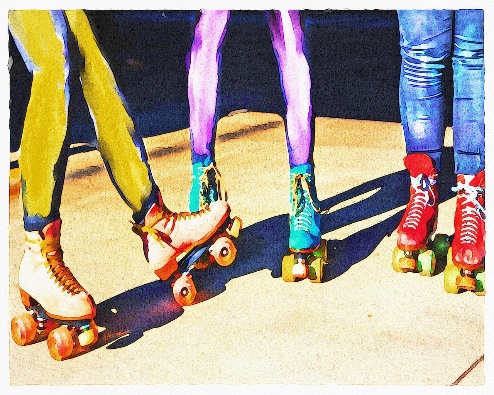 Quelle: pixabay.comProdukt:MX Retro premiumMX Retro classicMX Retro princessMX Retro selectObermaterial, Ferse und SohleVelourlederPU LederTextil und SchaumTextil und SchaumFarbeSchwarzBeigeGelbBlauVioletBlossomGewicht1392 g1120 g1235 g1185 gWeitere MerkmaleKlassische Schnürung mit Flachsenkel über Ösen und HakenVerstärkter Zehen- und FersenbereichHerausnehmbare EinlegesohleFutter: TextilMetall Speed Lace ÖsenLKWs und Grundplatte aus Aluminiumlegierung59mm 82A Durchmesser Nylonkern UrethanräderABEC 7 LagerPU-BremsstopperPETA-Zugelassen, 100% veganKlassische Schnürung mit Flachsenkel über Ösen und HakenVerstärkter Zehen- und FersenbereichHerausnehmbare EinlegesohleFutter: TextilMetall Speed Lace ÖsenLKWs und Grundplatte aus Aluminiumlegierung59mm 82A Durchmesser Nylonkern UrethanräderABEC 7 LagerPU-BremsstopperPETA-Zugelassen, 100% veganKlassische Schnürung mit Flachsenkel über Ösen und HakenVerstärkter Zehen- und FersenbereichHerausnehmbare EinlegesohleFutter: TextilMetall Speed Lace ÖsenLKWs und Grundplatte aus Aluminiumlegierung59mm 82A Durchmesser Nylonkern UrethanräderABEC 7 LagerPU-BremsstopperPETA-Zugelassen, 100% veganKlassische Schnürung mit Flachsenkel über Ösen und HakenVerstärkter Zehen- und FersenbereichHerausnehmbare EinlegesohleFutter: TextilMetall Speed Lace ÖsenLKWs und Grundplatte aus Aluminiumlegierung59mm 82A Durchmesser Nylonkern UrethanräderABEC 7 LagerPU-BremsstopperPETA-Zugelassen, 100% vegan